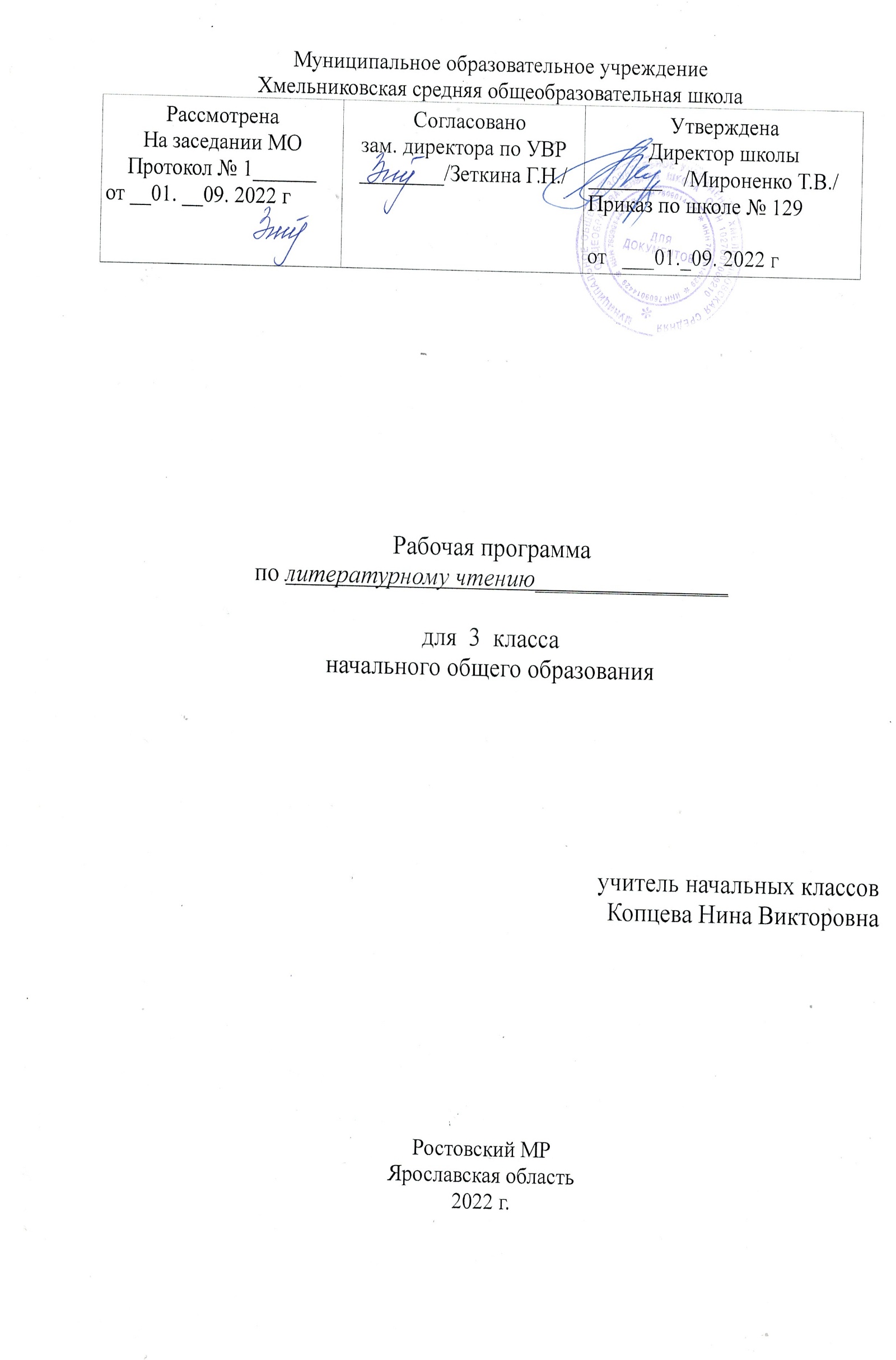  РАбочая программа по литературному чтению 3 классПояснительная запискаРабочая программа предмета « Литературное чтение» составлена на основе Федерального государственного стандарта начального общего образования, Примерной программы начального общего образования по литературному чтению для образовательных учреждений с русским языком обучения и программы общеобразовательных учреждений авторов Л.Ф. Климановой, М.В.Бойкиной« Литературное чтение. 1—4 классы» (УМК Школа России). М:Просвещение 2019 г.Цели программы:овладение осознанным, правильным, беглым и выразительным чтением как базовым навыком в системе образования младших школьников; совершенствование всех видов речевой деятельности, обеспечивающих умение работать с разными видами текстов; развитие интереса к чтению и книге; формирование читательского кругозора и приобретение опыта в выборе книг и самостоятельной читательской деятельности;развитие художественно-творческих и познавательных способностей, эмоциональной отзывчивости при чтении художественных произведений; формирование эстетического отношения к слову и умения понимать художественное произведение;обогащение нравственного опыта младших школьников средствами художественной литературы; формирование нравственных чувств и представлений о добре, дружбе, правде и ответственности; воспитание интереса и уважения к отечественной культуре и культуре народов многонациональной России и других стран.Воспитательные задачи:Патриотизм Любовь к природе родного края 
Л. Н. Толстой “Какая бывает роса на траве” Гуманизм, человечность, великодушие, сердечность, милостливость, добродушиеСострадание, сердечное отношение ко всему живому 
В.В.Бианки «Мышонок Пик», В.Ю.Драгунский «Он живой и светится»Героизм, отвага, верностьРешительность, настойчивость русская народная сказка “Лиса и заяц”Долг, ответственностьДолг перед родными и близкими.Ответственность за слабогоИ. П. Токмакова “Это ничья кошка...”;  Д. Биссет “Орёл и овечка”;Л. Н. Толстой “Старый дед и внучек”;В. А. Осеева “Сыновья”Сплочённость, коллективизмЗабота и помощь в семье
Л. Н. Толстой “Отец и сыновья” В. А. Осеева “Хорошее”Совесть, совестливостьБессовестностьрусская народная сказка “Лиса и козёл”
Формирование совестливости через внешнее моральное требованиеЛ. Н. Толстой “Косточка”, “Старый дед и внучек”Основные задачи:    развивать у детей способность полноценно воспринимать художественное произведение, сопереживать героям, эмоционально откликаться на прочитанное;учить детей чувствовать и понимать образный язык художественного произведения, выразительные средства, создающие художественный образ, развивать образное мышление учащихся;формировать умение воссоздавать художественные образы литературного произведения, развивать творческое и воссоздающее воображение учащихся, и особенно - ассоциативное мышление;развивать поэтический слух детей, накапливать эстетический опыт слушания произведений изящной словесности, воспитывать художественный вкус;формировать потребность в постоянном чтении книги, развивать интерес к литературному творчеству, творчеству писателей, создателей произведений словесного искусства;обогащать чувственный опыт ребенка, его реальные представления об окружающем мире и природе;формировать эстетическое отношение ребенка к жизни, приобщая его к классике художественной литературы.Место учебного предмета в учебном плане. В соответствии с Образовательной программой школы, на изучение учебного предмета « Литературное чтение» в третьем классе отводится 136 часов в год, 4 часа в неделю( при 34 учебных неделях).Планируемые результаты изучения курса:Личностные:1) становление гуманистических и демократических ценностных ориентации многонационального российского общества;2) формирование средствами литературных произведений целостного взгляда на мир в единстве и разнообразии природы, народов, культур и религий;3)  воспитание художественно-эстетического вкуса, эстетических потребностей, ценностей и чувств на основе опыта слушания и заучивания наизусть произведений художественной литературы;4) развитие этических чувств, доброжелательности и эмоционально-нравственной отзывчивости, понимания и сопереживания чувствам других людей;5) формирование уважительного отношения к иному мнению, истории и культуре других народов, выработка умения терпимо относиться к людям иной национальной принадлежности;6) овладение начальными навыками адаптации к школе, школьному коллективу;7) принятие и освоение социальной роли обучающегося, развитие мотивов учебной деятельности и формирование личностного смысла учения;8) развитие самостоятельности и личной ответственности за свои поступки на основе представлений о нравственных нормах общения;9) развитие навыков сотрудничества со взрослыми и сверстниками! в разных социальных ситуациях, умения избегать конфликтов и находить выходы из спорных ситуаций, умения сравнивать поступки героев литературных произведений со своими собственными поступками, осмысливать поступки героев;10) наличие мотивации к творческому труду и бережному отношению к материальным и духовным ценностям, формирование установки на безопасный, здоровый образ жизни. Метапредметные результаты:1) овладение способностью принимать и сохранять цели и задачи учебной деятельности, поиска средств её осуществления;2) освоение способами решения проблем творческого и поискового характера;3) формирование умения планировать, контролировать и оценивать учебные действия в соответствии с поставленной задачей и условиями её реализации, определять наиболее эффективные способы достижения результата;4) формирование умения понимать причины успеха/неуспеха учебной деятельности и способности конструктивно действовать даже в ситуациях неуспеха;5) использование знаково-символических средств представления информации о книгах;6) активное использование речевых средств для решения коммуникативных и познавательных задач;7) использование различных способов поиска учебной информации в справочниках, словарях, энциклопедиях и интерпретации информации в соответствии с коммуникативными и познавательными задачами;8) овладение навыками смыслового чтения текстов в соответствии с целями и задачами, осознанного построения речевого высказывания в соответствии с задачами коммуникации и составления текстов в устной и письменной формах;9) овладение логическими действиями сравнения, анализа, синтеза, обобщения, классификации по родовидовым признакам, установления причинно-следственных связей, построения рассуждений;10) готовность слушать собеседника и вести диалог, признавать различные точки зрения и право каждого иметь и излагать своё мнение и аргументировать свою точку зрения и оценку событий;11) умение договариваться о распределении ролей в совместной деятельности, осуществлять взаимный контроль в совместной деятельности, общей цели и путей её достижения, осмысливать собственное поведение и поведение окружающих;12) готовность конструктивно разрешать конфликты посредством учёта интересов сторон и сотрудничества.Предметные результаты:1) понимание литературы как явления национальной и мировой культуры, средства сохранения и передачи нравственных ценностей и традиций;2) осознание значимости чтения для личного развития; формирование представлений о Родине и её людях, окружающем мире, культуре, первоначальных этических представлений, понятий о добре и зле, дружбе, честности; формирование потребности в систематическом чтении;3)  достижение необходимого для продолжения образования уровня читательской компетентности, общего речевого развития, т. е. овладение чтением вслух и про себя, элементарными приёмами анализа художественных, научно-познавательных и учебных текстов с использованием элементарных литературоведческих понятий;4) использование разных видов чтения (изучающее (смысловое), выборочное, поисковое); умение осознанно воспринимать и оценивать содержание и специфику различных текстов, участвовать в их обсуждении, давать и обосновывать нравственную оценку поступков героев;5) умение самостоятельно выбирать интересующую литературу, пользоваться справочными источниками для понимания и получения дополнительной информации, составляя самостоятельно краткую аннотацию;6) умение использовать простейшие виды анализа различных текстов: устанавливать причинно-следственные связи и определять главную мысль произведения, делить текст на части, озаглавливать их, составлять простой план, находить средства выразительности, пересказывать произведение;7) умение работать с разными видами текстов, находить характерные особенности научно-познавательных, учебных и художественных произведений. На практическом уровне овладеть некоторыми видами письменной речи (повествование — создание текста по аналогии, рассуждение — письменный ответ на вопрос, описание — характеристика героев). Умение написать отзыв на прочитанное произведение;8) развитие художественно-творческих способностей, умение создавать собственный текст на основе художественного произведения, репродукции картин художников, иллюстраций, на основе личного опыта.  СОДЕРЖАНИЕ КУРСАВиды речевой и читательской деятельностиУмение слушать (аудирование)Восприятие на слух звучащей речи (высказывание собеседника, слушание различных текстов). Адекватное понимание содержания звучащей речи, умение отвечать на вопросы по содержанию прослушанного произведения, определение последовательности событий, осознание цели речевого высказывания, умение задавать вопросы по прослушанному учебному, научно-познавательному и художественному произведениям.Развитие умения наблюдать за выразительностью речи, за особенностью авторского стиля.ЧтениеЧтение вслух. Ориентация на развитие речевой культуры учащихся формирование у них коммуникативно-речевых умений и навыков.Постепенный переход от слогового к плавному, осмысленному, правильному чтению целыми словами вслух. Темп чтения, позволяющий осознать текст. Постепенное увеличение скорости чтения. Соблюдение орфоэпических и интонационных норм чтения. Чтение предложений с интонационным выделением знаков препинания. Понимание смысловых особенностей разных по виду и типу текстов, передача их с помощью интонирования. Развитие поэтического слуха. Воспитание эстетической отзывчивости на произведение. Умение самостоятельно подготовиться к выразительному чтению небольшого текста (выбрать тон и темп чтения, определить логические ударения и паузы).Развитие умения переходить от чтения вслух и чтению про себя.Чтение про себя. Осознание смысла произведения при чтении про себя (доступных по объёму и жанру произведений). Определение вида чтения (изучающее, ознакомительное, выборочное), умение находить в тексте необходимую информацию, понимание её особенностей.Работа с разными видами текстаОбщее представление о разных видах текста: художественном, учебном, научно-популярном — и их сравнение. Определение целей создания этих видов текста. Умение ориентироваться в нравственном содержании художественных произведении, осознавать сущность поведения героев.Практическое освоение умения отличать текст от набора предложений. Прогнозирование содержания книги по её названию и оформлению.Самостоятельное определение темы и главной мысли произведения по вопросам и самостоятельное деление текста на смысловые части, их озаглавливание. Умение работать с разными видами информации.Участие в коллективном обсуждении: умение отвечать на вопросы, выступать по теме, слушать выступления товарищей, дополнять ответы по ходу беседы, используя текст. Привлечение справочных и иллюстративно-изобразительных материалов.Работа с текстом художественного произведенияОпределение особенностей художественного текста: своеобразие выразительных средств языка (с помощью учителя). Понимание заглавия произведения, его адекватное соотношение с содержанием.Понимание нравственно-эстетического содержания прочитанного произведения, осознание мотивации поведения героев, анализ поступков героев с точки зрения норм морали. Осознание понятия «Родина», представления о проявлении любви к Родине в литературе разных народов (на примере народов России). Схожесть тем и героев в фольклоре разных народов. Самостоятельное воспроизведение текста с использованием выразительных средств языка (синонимов, антонимов, сравнений, эпитетов), последовательное воспроизведение эпизодов с использованием специфической для данного произведения лексики (по вопросам учителя), рассказ по иллюстрациям, пересказ.Характеристика героя произведения с использованием художественно-выразительных средств данного текста. Нахождение в тексте слов и выражений, характеризующих героя и события. Анализ (с помощью учителя) поступка персонажа и его мотивов. Сопоставление поступков героев по аналогии или по контрасту. Характеристика героя произведения: портрет, характер, выраженные через поступки и речь. Выявление авторского отношения к герою на основе анализа текста, авторских помет, имён героев.Освоение разных видов пересказа художественного текста: подробный, выборочный и краткий (передача основных мыслей).Подробный пересказ текста (деление текста на части, определение главной мысли каждой части и всего текста, озаглавливание каждой части и всего текста): определение главной мысли фрагмента, выделение опорных или ключевых слов, озаглавливание; план (в виде назывных предложений из текста, в виде вопросов, в виде самостоятельно сформулированных высказываний) и на его основе подробный пересказ всего текста.Самостоятельный выборочный пересказ по заданному фрагменту: характеристика героя произведения (выбор слов, выражений в тексте, позволяющих составить рассказ о герое), описание места действия (выбор слов, выражений в тексте, позволяющих составить данное описание на основе текста). Вычленение и сопоставление эпизодов из разных произведений по общности ситуаций, эмоциональной окраске, характеру поступков героев.Развитие наблюдательности при чтении поэтических текстов. Развитие умения предвосхищать (предвидеть) ход развития сюжета, последовательности событий.Умение говорить (культура речевого общения)Осознание диалога как вида речи. Особенности диалогического общения: умение понимать вопросы, отвечать на них и самостоятельно задавать вопросы по тексту; внимательно выслушивать, не перебивая, собеседника и в вежливой форме высказывать свою точку зрения по обсуждаемому произведению (художественному, учебному, научно-познавательному). Умение проявлять доброжелательность к собеседнику. Доказательство собственной точки зрения с опорой на текст или личный опыт. Использование норм речевого этикета в процессе общения. Знакомство с особенностями национального этикета на основе литературных произведений.Работа со словом (распознавать прямое и переносное значение слов, их многозначность), целенаправленное пополнение активного словарного запаса. Работа со словарями.Умение построить монологическое речевое высказывание небольшого объёма с опорой на авторский текст, по предложенной теме или в форме ответа на вопрос. Формирование грамматически правильной речи, эмоциональной выразительности и содержательности. Отражение основной мысли текста в высказывании. Передача содержания прочитанного или прослушанного с учётом специфики научно-популярного, учебного и художественного текстов. Передача впечатлений (из повседневной жизни, художественного произведения, изобразительного искусства) в рассказе (описание, рассуждение, повествование). Самостоятельное построение плана собственного высказывания. Отбор и использование выразительных средств (синонимы, антонимы, сравнения) с учётом особенностей монологического высказывания.Устное сочинение как продолжение прочитанного произведения, отдельных его сюжетных линий, короткий рассказ по рисункам либо на заданную тему.Круг детского чтенияЗнакомство с культурно-историческим наследием России, с общечеловеческими ценностями.Произведения устного народного творчества разных народов (малые фольклорные жанры, народные сказки о животных, бытовые и волшебные сказки народов России и зарубежных стран). Знакомство с поэзией А.С.Пушкина, М.Ю. Лермонтова, Л.Н. Толстого, А.П. Чехова и других классиков отечественной литературы XIX—XX вв., классиков детской литературы, знакомство с произведениями современной отечественной (с учётом многонационального характера России) и зарубежной литературы, доступными для восприятия младших школьников.Тематика чтения обогащена введением в круг чтения младших школьников мифов Древней Греции, житийной литературы и произведений о защитниках и подвижниках Отечества.Книги разных видов: художественная, историческая, приключенческая, фантастическая, научно-популярная, справочно-энциклопедическая литература, детские периодические издания.Основные темы детского чтения: фольклор разных народов, произведения о Родине, природе, детях, братьях наших меньших, добре, дружбе, честности, юмористические произведения. Учебно-тематический план.Основные требования к знаниям, умениям и навыкам к концу 3 класса. Обучающиеся должны:владеть навыками правильного, сознательного, достаточно беглого и выразительного чтения целыми словами при темпе громкого чтения 75 – 80 слов в минуту, соотносить интонацию с содержанием читаемого текста;понимать содержание прочитанного произведения, определять с помощью учителя тему и смысл всего произведения в целом. Обучающиеся должны уметь:устанавливать последовательность действия в произведении и осмысливать взаимосвязь описываемых в нем событий, подкреплять правильные ответы на вопросы выборочным чтением;самостоятельно делить текст на законченные по смыслу части и выделять в них главное;составлять план прочитанного и краткий пересказ его содержания с помощью учителя, словесно рисовать картины к художественным текстам;самостоятельно находить в тексте слова и выражения, которые использует автор для изображения действующих лиц, природы и описания событий;сопоставлять и осмысливать поступки героев, мотивов их поведения, чувств и мыслей действующих лиц, оценивать их поступки (с помощью учителя);подробно, выборочно пересказывать прочитанное с использованием приемов устного рисования и иллюстраций;ориентироваться в учебной книге: самостоятельно находить произведение по его названию в содержании, отыскивать в учебной книге произведения, близкие по тематике;различать такие жанры литературных произведений, как сказка и рассказ, стихотворение и басня, и произведений фольклора: загадка, пословица, небылица, считалка, песня, прибаутка. Обучающиеся должны знать:наизусть стихотворения классиков отечественной и зарубежной литературы;названия, темы и сюжет произведений больших фольклорных жанров, а также литературных произведений классических писателей;народные сказки (уметь их пересказать), знать пословицы.Контрольно-измерительные материалы:Календарно-тематическое планированиеМАТЕРИАЛЬНО-ТЕХНИЧЕСКОЕ ОБЕСПЕЧЕНИЕ ОБРАЗОВАТЕЛЬНОГО ПРОЦЕССА1. Климанова Л.Ф., Горецкий В.Г., Голованова М.В. Литературное чтение. Учебник для 3 класса начальной школы. В 2-х ч. Ч 1,2.-М.: Просвещение, 2022.2. Кутявина СВ. Контрольно измерительные материалы. Литературное чтение 3 класс.М.: ВАКО, 2019.3. Бойкина М.В., Виноградская Л.А. Литературное чтение : рабочая тетрадь: 3 класс: -М.:Просвещение,2022ИНТЕРНЕТ-РЕСУРСЫРоссийский образовательный портал - http://www.school.edu.ru – обеспечивает открытый доступ к ресурсами для учеников, учителей и родителей.Единая коллекция ЦОР http://school-collection.edu.ru – базовая составляющая проекта ИСО. Здесь имеется возможность найти любой материал по интересующей Вас теме в различном формате – тексты и иллюстрации, звуковые файлы и видеофрагменты.Электронные версии газеты «Начальная  школа» Издательского дома «Первое сентября» находятся на сайте http://nsc.1september.ru.   Здесь представлены все рубрики газет «Традиционная школа», «Учителю на заметку», «Система Занкова», «Система д.Б. Эльконина - В. В. Давыдова», «Коррекционно-развивающее обучение», «Учимся играя» и др.http://www.solnet.ee/skazki - книга сказок;http://www.skazochki.narod.ru/index_flash.html - сайт «Детский мир». Детские песни, мультфильмы, загадки и др.http://www.cofe.ru/read-ka- детский сказочный журнал «Почитай-ка»;http://www.km.ru – портал компании «Кирилл и Мефодий».№Наименование разделов и темВсего часов1Введение.1ч2Самое великое чудо на свете.4 ч3Устное народное творчество.14 ч4Поэтическая тетрадь №111 ч5Великие русские писатели.24ч6Поэтическая тетрадь №26ч7Литературные сказки8ч8Были—небылицы10 ч9Поэтическая тетрадь №46ч10Люби живое.16ч11Поэтическая тетрадь №58ч12Собирай по ягодке –наберешь кузовок.12ч13По страницам детских журналов.8ч14Зарубежная литература.8ч                                                                             Итого:136часов.№Вид работыТемаДата проведения1Вводная диагностическая работа.диагностика3.092Проверочная работа №1Самое великое чудо8.093Проверочная работа №2Устное народное творчество30.094Проверочная работа №3Поэтическая тетрадь19.105Проверка техники чтения26.106Проверочная работа №4Великие русские писатели12.127Проверочная работа №5Поэтическая тетрадь №221.128Проверка техники чтения.За 1 полугодие25.129 Проверочная работа №6Литературные сказки.18.0110Проверочная работа №7Были-небылицы06.0211Проверочная работа №8Поэтическая тетрадь15.0212Проверочная работа №9Люби живое14.0313Проверка техники чтения.22.0314Проверочная работа №10Поэтическая тетрадь04.0415Проверочная работа №11Собирай по ягодке- наберёшь                                                                                                              кузовок25.0416Итоговая диагностическая работа15.0517Проверочная работа №12По страницам детских журналов.16.0518Проверка техники чтения23.0519Проверочная работа №13Зарубежная литература24.05№п/пДатаТема урокаДатаТема урокаДата по плануДата по фактуПримечаниеВводный урок по курсу литературного чтения (1 час)Вводный урок по курсу литературного чтения (1 час)Вводный урок по курсу литературного чтения (1 час)Вводный урок по курсу литературного чтения (1 час)1Знакомство с учебником. Работа со вступительной статьёй.Знакомство с учебником. Работа со вступительной статьёй.02.09Самое великое чудо на свете (4 часа)Самое великое чудо на свете (4 часа)Самое великое чудо на свете (4 часа)Самое великое чудо на свете (4 часа)2(1)Знакомство с названием раздела.Прогнозирование содержания раздела.  Диагностическая работа.Знакомство с названием раздела.Прогнозирование содержания раздела.  Диагностическая работа.05.093(2)Рукописные книги Древней Руси.  Первопечатник Иван Фёдоров.Рукописные книги Древней Руси.  Первопечатник Иван Фёдоров.06.094(3)Подготовка сообщения на основе статьи учебника о первопечатнике Иване Фёдорове.Подготовка сообщения на основе статьи учебника о первопечатнике Иване Фёдорове.07.095(4)Обобщающий урок по разделу «Самое великое чудо на свете».Проверочная работа №1. « Самое великое чудо на свете»Обобщающий урок по разделу «Самое великое чудо на свете».Проверочная работа №1. « Самое великое чудо на свете»09.09Устное народное творчество (14 часов)Устное народное творчество (14 часов)Устное народное творчество (14 часов)Устное народное творчество (14 часов)6(1)6(1)Русские народные песни. Знакомство с названием раздела.12.097(2)7(2)Шуточные народные песни.13.098(3)8(3)Докучные сказки.14.099(4)9(4)Произведения прикладного искусства: гжельская и хохломская посуда.16.0910(5)10(5)Произведения прикладного искусства: дымковская и богородская игрушка.19.0911(6)11(6)Русская народная сказка «Сестрица Алёнушка и братец Иванушка».20.0912(7)12(7)Русская народная сказка «Сестрица Алёнушка и братец  Иванушка». Характеристика героев произведения.21.0913(8)13(8)Русская народная сказка «Иван-царевич и серый волк».23.0914(9)14(9)Русская народная сказка «Иван-царевич и серый волк».26.0915(10)15(10)Русская народная сказка «Сивка-бурка».27.0916(11)16(11)Русская народная сказка «Сивка-бурка».. Инсценировка сказки28.0917(12)17(12)Проект: «Сочиняем волшебную сказку». Составление сказочных историй.30.0918(13)18(13)Проект: «Сочиняем волшебную сказку». Защита проектов.03.1019(14)19(14)Обобщающий урок по разделу «Устное народное творчество».Проверочная работа № 2. « Устное народное творчество»04.10Поэтическая тетрадь 1 (11 часов)Поэтическая тетрадь 1 (11 часов)Поэтическая тетрадь 1 (11 часов)Поэтическая тетрадь 1 (11 часов)Поэтическая тетрадь 1 (11 часов)20(1)20(1)Проект: «Как научится читать стихи» на основе научно-популярной статьи Я.Смоленского.05.1021(2)21(2)Ф.И. Тютчев «Весенняя гроза».07.1022(3)22(3)Ф.И. Тютчев «Листья».Сочинение-миниатюра «О чём расскажут осенние листья».10.1023(4)23(4)А.А. Фет «Мама! Глянь-ка из окошка…».11.1024(5)24(5)А.А. Фет «Зреет рожь над жаркой нивой…».12..1025(6)25(6)И.С. Никитин «Полно, степь моя…».14.1026(7)26(7)И.С. Никитин «Встреча зимы».17.1027(8)27(8)И.З. Суриков «Детство».18.1028(9)28(9)И.З. Суриков «Зима».19.1029(10)29(10)Обобщающий урок по разделу «Поэтическая тетрадь 1».Проверочная  работа № 2. «Поэтическая тетрадь»21.10Великие русские писатели (24 часа)Великие русские писатели (24 часа)Великие русские писатели (24 часа)Великие русские писатели (24 часа)Великие русские писатели (24 часа)30(11)30(11)Знакомство с названием раздела.Прогнозирование содержания раздела.  Первый снег.24.1031(1)31(1)Подготовка сообщения «Что интересного я узнал о жизни А.С. Пушкина».А.С. Пушкин «За весной, красой природы…».25.1032(2)32(2)А.С. Пушкин «Уж небо осенью дышало…».Проверка техники чтения.26.1033(3)33(3)А.С. Пушкин «В тот год осенняя погода…», «Опрятней модного паркета». .07.1134(4)34(4)А.С. Пушкин «Зимнее утро».08.1135(5)35(5)А.С. Пушкин «Зимний вечер».09.1136(6)36(6)А.С. Пушкин «Сказка о царе Салтане, о сыне его славном и могучем богатыре князе Гвидоне Салтановиче и о прекрасной Царевне Лебеди». Нравственный смысл литературной сказки.11.1137(7)37(7)А.С. Пушкин «Сказка о царе Салтане, о сыне его славном и могучем богатыре князе Гвидоне Салтановиче и о прекрас-ной Царевне Лебеди». Характеристика  героев литературной сказки.14.1138(8)38(8)А.С. Пушкин «Сказка о царе Салтане, о сыне его славном и могучем богатыре князе Гвидоне Салтановиче и о прекрас-ной Царевне Лебеди». Сравнение произведений живописи и произведение литературы.15.1139(9)39(9)А.С. Пушкин «Сказка о царе Салтане, о сыне его славном и могучем богатыре князе Гвидоне Салтановиче и о прекрас-ной Царевне Лебеди».16.1140(10)40(10)И.А. Крылов. Подготовка сообщения об И.А. Крылове.18.1141(11)41(11)И.А. Крылов «Мартышка и очки».21.1142(12)42(12)И.А. Крылов «Зеркало и обезьяна».22.1143(13)43(13)И.А. Крылов «Ворона и Лисица».23.1144(14)44(14)М.Ю. Лермонтов. Статья В. Воскобойникова. Подготовка сообщения на основе статьи.25.1145(15)45(15)М.Ю. Лермонтов «Горные вершины…», «На севере диком стоит одиноко…». Лирические стихотворения. Сравнение лирического текста и произведения живописи  28.1146(16)46(16)М.Ю. Лермонтов «Утёс».29.1147(17)47(17)М.Ю.Лермонтов «Осень».30.1148(18)48(18)Л.Н.Толстой. Детство Л. Н. Толстого. Из воспоминаний писателя.02.1249(19)49(19)Л.Н. Толстой «Акула». Соотношение заглавия рассказа с темой и главной мыслью.05.1250(20)50(20)Л.Н. Толстой «Акула».  Работа над вопросами по содержанию06.1251(21)51(21)Л.Н. Толстой «Прыжок».07.1252(22)52(22)Л.Н. Толстой «Лев и собачка».09.1253(23)53(23)Л.Н. Толстой «Какая бывает роса на траве», «Куда девается вода из моря?»12.1254(24)54(24)Обобщающий урок по разделу «Великие русские писатели».Проверочная работа № 4. « Великие русские писатели»13.12Поэтическая тетрадь 2 (6 часов)Поэтическая тетрадь 2 (6 часов)Поэтическая тетрадь 2 (6 часов)Поэтическая тетрадь 2 (6 часов)Поэтическая тетрадь 2 (6 часов)55(1)Н.А.Некрасов «Славная осень!»  Стихотворения о природе.Н.А.Некрасов «Славная осень!»  Стихотворения о природе.14.1256(2)Н.А. Некрасов «Не ветер бушует над бором».Н.А. Некрасов «Не ветер бушует над бором».16.1257(3)Н.А. Некрасов «Дедушка Мазай и зайцы».  Повествовательное произведение в стихах.Н.А. Некрасов «Дедушка Мазай и зайцы».  Повествовательное произведение в стихах.19.1258(4)К.Д. Бальмонт «Золотое слово».К.Д. Бальмонт «Золотое слово».20.1259(5)И.А. Бунин «Детство», «Полевые цветы», «Густой зелёный ельник у дороги». Средства художественной выразительности.И.А. Бунин «Детство», «Полевые цветы», «Густой зелёный ельник у дороги». Средства художественной выразительности.21.1260(6)Обобщающий урок по разделу «Поэтическая тетрадь 2».Проверочная  работа №5. Обобщающий урок по разделу «Поэтическая тетрадь 2».Проверочная  работа №5. 23.12Литературные сказки (8 часов)Литературные сказки (8 часов)Литературные сказки (8 часов)Литературные сказки (8 часов)Литературные сказки (8 часов)61(1)Знакомство с литературными сказками.Проверка техники чтения.Знакомство с литературными сказками.Проверка техники чтения.26.1226.1262(2)Д.Н. Мамин-Сибиряк «Присказка к «Алёнушкиным сказкам».Д.Н. Мамин-Сибиряк «Присказка к «Алёнушкиным сказкам».27.1263(3)Д.Н. Мамин-Сибиряк «Сказка про храброго зайца – длинные уши, косые глаза, короткий хвост».Д.Н. Мамин-Сибиряк «Сказка про храброго зайца – длинные уши, косые глаза, короткий хвост».28.1264(4)В.М. Гаршин «Лягушка-путешественница».  Наблюдать за развитием и последовательностью событий в сказке.В.М. Гаршин «Лягушка-путешественница».  Наблюдать за развитием и последовательностью событий в сказке.28.1265(5)В.М. Гаршин «Лягушка-путешественница».  Читать сказку в лицах.В.М. Гаршин «Лягушка-путешественница».  Читать сказку в лицах.11.0166(6)В.Ф. Одоевский «Мороз Иванович».В.Ф. Одоевский «Мороз Иванович».13.0167(7)В.Ф. Одоевский «Мороз Иванович».  Сравнивать содержание литературной и народной сказокВ.Ф. Одоевский «Мороз Иванович».  Сравнивать содержание литературной и народной сказок16.0168(8)Обобщающий урок по разделу «Литературные сказки».Проверочная  работа №6. «Литературные сказки»Обобщающий урок по разделу «Литературные сказки».Проверочная  работа №6. «Литературные сказки»17.01Были-небылицы (10 часов)Были-небылицы (10 часов)Были-небылицы (10 часов)Были-небылицы (10 часов)Были-небылицы (10 часов)69(1)М. Горький «Случай с Евсейкой». Прием сравнения – основной прием описания подводного царства.   М. Горький «Случай с Евсейкой». Прием сравнения – основной прием описания подводного царства.   18.0170(2)М. Горький «Случай с Евсейкой».М. Горький «Случай с Евсейкой».20.0171(3)К.Г. Паустовский «Растрёпанный воробей». Характеристики героев произведения с опорой на текст.К.Г. Паустовский «Растрёпанный воробей». Характеристики героев произведения с опорой на текст.24.0172(4)К.Г. Паустовский «Растрёпанный воробей». Нравственный смысл поступков героя.К.Г. Паустовский «Растрёпанный воробей». Нравственный смысл поступков героя.25.0173(5)К.Г. Паустовский «Растрёпанный воробей». Составление плана для краткого и полного пересказов.К.Г. Паустовский «Растрёпанный воробей». Составление плана для краткого и полного пересказов.27.0174(6)А.И. Куприн «Слон». Особенности сказки и рассказа, вымышленные события и реальные.А.И. Куприн «Слон». Особенности сказки и рассказа, вымышленные события и реальные.30.0175(7)А.И. Куприн «Слон». Наблюдение за развитием и последовательностью событий в рассказе.А.И. Куприн «Слон». Наблюдение за развитием и последовательностью событий в рассказе.31.0176(8)А.И. Куприн «Слон». Чтение рассказа в лицах.  А.И. Куприн «Слон». Чтение рассказа в лицах.  01.0277(9)А.И. Куприн «Слон». Авторское отношение к изображаемому.А.И. Куприн «Слон». Авторское отношение к изображаемому.03.0278(10)Обобщающий урок по разделу «Были-небылицы».Проверочная работа № 7. «Были-небылицы»Обобщающий урок по разделу «Были-небылицы».Проверочная работа № 7. «Были-небылицы»06.02Поэтическая тетрадь 1 (6 часов)Поэтическая тетрадь 1 (6 часов)Поэтическая тетрадь 1 (6 часов)Поэтическая тетрадь 1 (6 часов)Поэтическая тетрадь 1 (6 часов)79(1)С. Чёрный «Что ты тискаешь утёнка…»С. Чёрный «Что ты тискаешь утёнка…»07.0280(2)С. Чёрный «Воробей», «Слон». Стихи о животных. Средства художественной выразительности.С. Чёрный «Воробей», «Слон». Стихи о животных. Средства художественной выразительности.08.0281(3)А.А. Блок «Ветхая избушка».А.А. Блок «Ветхая избушка».10.0282(4)А.А. Блок «Сны», «Ворона». Картины зимних забав.А.А. Блок «Сны», «Ворона». Картины зимних забав.13.0283(5)С.А. Есенин «Черёмуха».С.А. Есенин «Черёмуха».14.0284(6)Обобщающий урок по разделу «Поэтическая тетрадь 1».Проверочная работа №8. «Поэтическая тетрадь»Обобщающий урок по разделу «Поэтическая тетрадь 1».Проверочная работа №8. «Поэтическая тетрадь»15.02Люби живое (16 часов)Люби живое (16 часов)Люби живое (16 часов)Люби живое (16 часов)Люби живое (16 часов)85(1)85(1)М.М. Пришвин «Моя Родина» (из воспоминаний).17.0286(2)86(2)И.С. Соколов-Микитов «Листопадничек». Отношение автора и собственное отношение к литературному персонажу.87(3)87(3)И.С. Соколов-Микитов «Листопадничек». Сравнение своих наблюдений за жизнью животных с рассказом автора.20.0288(4)88(4)В.И. Белов «Малька провинилась».21.0289(5)89(5)В.И. Белов «Ещё про Мальку».22.0290(6)90(6)В.В. Бианки «Мышонок Пик». Понимание нравственного смысла рассказа.24.0291(7)91(7)В.В. Бианки «Мышонок Пик». Сравнение своих наблюдений за жизнью животных с рассказом автора.27.0292(8)92(8)В.В. Бианки «Мышонок Пик». Подбор слов-определений, характеризующие  поступки и характер героя.28.0293(9)93(9)Б.С. Житков «Про обезьянку». Нравственный смысл рассказа.01.0394(10)94(10)Б.С. Житков «Про обезьянку». Сравнение своих наблюдений за жизнью животных с рассказом автора.03.0395(11)95(11)Б.С. Житков «Про обезьянку». Характеристика героя.06.0396(12)96(12)Б.С. Житков «Про обезьянку». Подбор слов-определений, характеризующие  поступки и характер героя.07.0397(13)97(13)В.Л. Дуров «Наша Жучка».08.0398(14)98(14)В.П. Астафьев «Капалуха».10.0399(15)99(15)В.Ю. Драгунский «Он живой и светится».13.03100(16)100(16)Обобщающий урок по разделу «Люби живое».Проверочная работа № 9. «Люби живое»14.03Поэтическая тетрадь 2 (8 часов)Поэтическая тетрадь 2 (8 часов)Поэтическая тетрадь 2 (8 часов)Поэтическая тетрадь 2 (8 часов)Поэтическая тетрадь 2 (8 часов)101(1)101(1)С.Я. Маршак «Гроза днём».15.03102(2)102(2)С.Я. Маршак «В лесу над росистой поляной…».17.03103(3)103(3)А.Л. Барто «Разлука».20.03104(4)104(4)А.Л. Барто «В театре».21.03105(5)105(5)С.В. Михалков «Если».Проверка техники чтения.22.03106(6)106(6)Е.А. Благинина «Кукушка», «Котёнок».03.04107(7)107(7)Проект: «Праздник поэзии»24.03108(8)108(8)Обобщающий урок по разделу «Поэтическая тетрадь2 Проверочная работа № 10.. « Поэтическая тетрадь»04.04Собирай по ягодке – наберёшь кузовок (12 часов)Собирай по ягодке – наберёшь кузовок (12 часов)Собирай по ягодке – наберёшь кузовок (12 часов)Собирай по ягодке – наберёшь кузовок (12 часов)Собирай по ягодке – наберёшь кузовок (12 часов)109(1)109(1)Б.В. Шергин «Собирай по ягодке – наберёшь кузовок».05.04110(2)110(2)А.П. Платонов «Цветок на земле».07.04111(3)111(3)А.П. Платонов «Цветок на земле». Наблюдение за особенностями речи героев.10.04112(4)112(4)А.П. Платонов «Ещё мама».11.04113(5)113(5)А.П. Платонов «Ещё мама». Наблюдение за особенностями речи героев.12.04114(6)114(6)М.М. Зощенко «Золотые слова».14.04115(7)115(7)М.М. Зощенко «Великие путешественники».17.04116(8)116(8)М.М. Зощенко «Великие путешественники». Восстановление порядока событий. Характеристика персонажей.18.04117(9)117(9)Н.Н. Носов «Федина задача».19.04118(10)118(10)Н.Н. Носов «Телефон».21.04119(11)119(11)В.Ю. Драгунский «Друг детства».24.04120(12)120(12)Обобщающий урок по разделу «Собирай по ягодке – наберёшь кузовок».Проверочная работа № 11. « Собирай по ягодке-наберешь кузовок»25.04По страницам детских журналов (8 часов)По страницам детских журналов (8 часов)По страницам детских журналов (8 часов)По страницам детских журналов (8 часов)По страницам детских журналов (8 часов)121(1)121(1)«Мурзилка» и «Весёлые картинки» – самые старые детские журналы. По страницам журналов для детей.26.04122(2)122(2)Ю.И. Ермолаев «Проговорился».28.04123(3)123(3)Ю.И. Ермолаев «Воспитатели».03.05124(4)124(4)Г.Б. Остер «Вредные советы».05.05125(5)125(5)Г.Б. Остер «Как получаются легенды».10.05126(6)126(6)Р. Сеф «Весёлые стихи». Создание сборника добрых советов.12.05127(7)127(7) Итоговая диагностическая работа.15.05128(8)128(8)Обобщающий урок по разделу «По страницам детских журналов».Проверочная работа № 12. «По страницам детских журналов»16.05Зарубежная литература (8 часов)Зарубежная литература (8 часов)Зарубежная литература (8 часов)Зарубежная литература (8 часов)129(1)129(1)Мифы Древней Греции. «Храбрый Персей».17.05130(2)130(2)Мифы Древней Греции. «Храбрый Персей». Эпизоды, рассказывающие о представлениях древних людей о мире.19.05131(3)131(3)Г.Х. Андерсен «Гадкий утёнок».22.05132(4)132(4)Г.Х. Андерсен «Гадкий утёнок».Проверка техники чтения.23.05133(5)133(5)Г.Х. Андерсен «Гадкий утёнок». Сравнение сказок  разных народов.24.05134(6)134(6)Обобщающий урок по теме «Зарубежная литература». Проверочная работа № 13. «Зарубежная литература»26.05135(7)-136(8)135(7)-136(8)Развивающий час по теме «Зарубежная литература». «Брейн-ринг».29.0530.05